«Утверждаю»Директор ЦГПБ им. В.В. МаяковскогоЗ. В. Чалова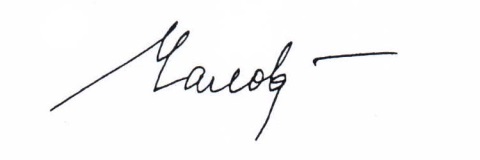 Положениео Конкурсе социальных плакатов «Окна РОСТА: 1919-2019»Общие положения1.1. Настоящее Положение определяет цели, задачи, порядок и условия проведения Конкурса социальных плакатов  (далее - Конкурс), критерии оценки и требования к его участникам, порядок подведения итогов и награждения победителей.1.2. Конкурс организован в рамках проектов «Маяковский на берегах Невы» и «МаяковскийФест» и посвящен 100-летию «Окон РОСТА».1.3. Настоящее Положение публикуется в открытом доступе на официальном сайте ЦГПБ                      им. В.В. Маяковского, Интернет-портале сети общедоступных библиотек Санкт-Петербурга, сайтах библиотек, также в социальных сетях.1.4. Настоящее Положение предоставляется для ознакомления всем заинтересованным лицам, претендующим на участие в Конкурсе. 2. Основные цели и задачи Конкурса2.1. Привлечение общественного интереса к актуальным социальным проблемам Санкт-Петербурга.2.2. Содействие формированию активной гражданской позиции и социальной ответственности жителей Санкт-Петербурга, особенно молодежи.2.3. Воспитание патриотизма и нравственности.2.4. Содействие формированию творческой, интеллектуально развитой, гармоничной личности. 2.5. Развитие инновационной деятельности, продвижение новых идей и форм работы общедоступных библиотек, способствующих созданию в библиотеках интеллектуального творческого пространства, способствующего более широкому взаимодействию людей, их саморазвитию, интересному общению и досугу.3. Организация и проведение Конкурса3.1. Организацию и проведение Конкурса обеспечивает СПб ГБУК «Центральная городская публичная библиотека им. В.В. Маяковского» (ЦГПБ им. В.В. Маяковского) при поддержке Комитета по культуре Санкт-Петербурга (далее – Организатор).3.2. В Конкурсе могут участвовать все желающие, достигшие возраста 14 лет.3.3. Срок проведения Конкурса устанавливаются  с 01 апреля по 30 июня 2019 года в два этапа:1-й этап – с 01 апреля по 31 мая – прием работ; 2-й этап – с 01 по 30 июня – работа Жюри.3.4. На Конкурс представляются работы в стиле плакатов «Окон РОСТА» на актуальные для Санкт-Петербурга социальные темы,  выполненные в острой, простой и выразительной манере, с ограниченным набором цветов (2-3 цвета) и снабженные лаконичными стихотворными текстами. 3.5. Каждый участник Конкурса может представить в электронном виде не более 3-х (трех) плакатов.3.6. Требования к работам:- формат А4, расположение строго вертикальное;- работы могут быть выполнены в любой технике (гуашь, акварель, карандаш, электронный вариант графической работы и др.);- каждая работа должна содержать текстовое сообщение в стихотворной форме: лозунг, слоган, обращение внутри самой работы;- не допускается размещение на лицевой стороне работы плашки с именем автора работы и его данными; они должны содержаться в сопроводительной Анкете (Приложение № 1);- конкурсные работы принимаются в файлах форматов JPG, PNG или PDF, размер одного файла не должен превышать 2 Мб;- к каждой конкурсной работе представляется краткое описание концепции работы (не более 1 000 знаков с пробелами).       3.7. Комплект материалов от каждого участника, включающий: конкурсную работу (конкурсные работы), Анкету участника и  краткое описание концепции работы (работ) представляется  в электронном виде в любую общедоступную библиотеку Санкт-Петербурга или в Оргкомитет по адресу электронной почты m.solomonova@cgpb.ru (с указанием ПЛАКАТ в теме сообщения).Координатор Конкурса – Марина Валерьяновна Соломонова (812) 449-52-42 (Управление культурной деятельностью ЦГПБ им. В. В. Маяковского).4. Права и обязанности Участников и Организатора Конкурса4.1. Участие в Конкурсе подразумевает полное ознакомление и согласие Участников с данным Положением.4.2. Предоставляя работу для участия в Конкурсе, Участник:- подтверждает, что все авторские права на представленную им работу принадлежат исключительно ему 	и использование этой работы при проведении Конкурса не нарушает имущественных и/или неимущественных прав третьих лиц;- обязуется содействовать в разрешении претензий третьих лиц в случае предъявления таких претензий к Организаторам конкурса в связи с опубликованием работы и в полном объеме возместить все убытки в случае выявления факта нарушения авторских прав;- обязуется выступить в суде в качестве третьего лица, на стороне ответчика в случае предъявления к Организатору конкурса третьими лицами иска, связанного с использованием опубликованной работы;- дает согласие на предоставление Организаторам права на публичный доступ к представленным работам, не преследующий коммерческие цели: выставки, возможные публикации этих произведений на безгонорарной основе в печатных изданиях, в интернет-ресурсах и т.д. с использованием данных «Анкеты участника».При этом за Участниками сохраняются авторские права, а также право публиковать и выставлять работы.4.3. Организатор имеет право не допускать к участию в Конкурсе работы, не соответствующие требованиям, без предоставления дополнительных объяснений.4.4. Работы, представленные на Конкурс, могут быть отклонены от участия в Конкурсе в следующих случаях:- работа не соответствует тематике Конкурса;- низкий художественный уровень работы;- работы на политические темы; работы, в которых можно распознать элементы насилия, расовой или религиозной непримиримости, а также работы, имеющие эротическую составляющую.5. Подведение итогов Конкурса и награждение победителейИтоги Конкурса не позднее 30 июня 2019 г. подводит Жюри, состав которого формирует и утверждает дирекция ЦГПБ им. В.В. Маяковского. Итоги Конкурса размещаются на сайте ЦГПБ им.В.В. Маяковского, Интернет-портале сети общедоступных библиотек Санкт-Петербурга и иных печатных и интернет-источниках.Оценка работ производится по 5-балльной шкале. Для единообразного сравнения конкурсных работ выбраны следующие критерии оценки: - соответствие теме конкурса;- художественный уровень;- оригинальность идеи 5.5. Решение Жюри принимается двумя третями голосов и оформляется соответствующим протоколом.5.6. Награждение победителей Конкурса и презентация лучших работ участников Конкурса проводится на мероприятии проекта «МаяковскийФест» в июле 2019 г.5.7. Победителям вручаются дипломы за 1,2,3 места и памятные подарки.5.8. По решению Жюри могут быть учреждены Гран-при, Специальные дипломы и Почетные грамоты.5.9. Выставка работ победителей и участников Конкурса будет организована в Центральной городской публичной библиотеке им. В.В. Маяковского.Приложение № 1Анкета участникаФамилия, имя  автора фото __________________________________________________________Место работы и должность  (по желанию) __________________________________Место учебы  (по желанию)  _________________________________________Контактная информация (тел., e-mail) _______________________________Краткое описание концепции работы (работ): _____________________________________С Положением о Конкурсе социального плаката «Окна РОСТА: 1919-2019»  ознакомлен. Даю согласие на использование персональных данных в целях и формах, указанных в  данном Положении.Подпись  ________________________Пояснительная записка100 лет Окнам РОСТа: конкурс петербургского социального плакатаОкнами РОСТа называют серию плакатов, созданную в 1919-1921 гг. Российским телеграфным агентством, на которое работали известные художники, поэты: Малевич, Кукрыниксы, и, конечно же, Маяковский. Сложные годы – Гражданская война, голод, многие люди почти не умеют читать. Через форму плаката, полу-комикса, полу-лубка, короткими рифмами, огромными буквами населению сообщались самые горячие новости с нужным молодому правительству «окрасом». Политический плакат умер, да здравствует социальный плакат. Это правда. Хороший социальный плакат – это нужно и важно. Сколько в Петербурге актуальных проблем, а хороших социальных плакатов не видать. Предлагаем вам остроумно зафиксировать, или даже высмеять, что-то, что задевает лично вас, то, о чем вы хотели бы сказать людям и можете - в такой форме: в рифме, ярком слогане, карикатуре, комиксе. Также обратите внимание, что Окна РОСТа - это минимальные цвета – красный, белый, черный, желтый, использование трафаретных шрифтов. Такой плакат легко нарисовать, если вы не владеете фотошопом. Всё в лучших традициях.  Принимаем всё. Главное – актуальность и стиль. 